بسمه تعالی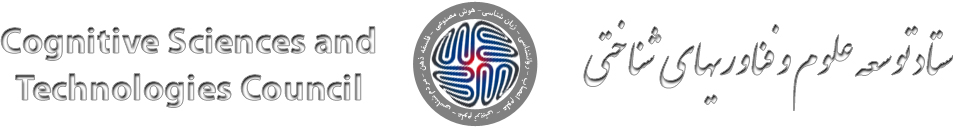 فرم ثبت درخواستبیستمین فراخوان حمایت از طرح های پژوهشی (تدوین و  بومی سازی ابزار ارزیابی جامع وضعیت سلامت شناختی سالمندان ایرانی )مشخصات کلی طرحاین بخش برای مجری طرح و تمامی همکاران هیئت‌علمی به‌صورت جداگانه تکمیل و امضا گردد.سایر همکاران: این بخش برای تمامی همکاران غیر هیئت‌علمی به‌صورت جداگانه تکمیل گردد.دستاوردهای مورد انتظار:آمادگی طرح جهت تجاری سازیجزئیات طرحبرنامه عملیاتیآیا طرحهای مشابهی با این طرح انجام شده و یا در حال اجرا است؟ در صورت وجود ذکر بفرمایید.درصورتی‌که این طرح با  همکاری مراکز علمی و فناوری خارج از کشور انجام می‌شود مراکز همکار بین‌المللی را ذکر فرمایید:کل اعتبار درخواستی (ریال): هزینه‌های نیروی انسانی  هزینه تجهیزات در خصوص تجهیزاتی که در داخل کشور تولید می‌شوند خرید نمونه مشابه خارجی مورد حمایت ستاد قرار نمی‌گیرد و در صورت موافقت با خرید نمونه خارجی، میزان حمایت حداکثر برابر با هزینه خرید نمونه داخلی خواهد بود.هزینه دریافت مجوز ترجمه و رواسازیهزینه مواد مصرفیهزینه آزمایش و جمع‌آوری داده جمع هزینه‌هاسایر توضیحات مورد نیازدر صورت ارسال مرحله دوم طرح لطفاً پاسخها و توضیحات در مورد نظر داوران مرحله اول را ذیل هر پرسش درج فرمایید.1.2.تعهد اخلاقی مجری طرح (اظهارنامه):با امضای این فرم کلیه مندرجات آنرا از نظر صحت و دقت تایید مینمایم.نام و نام خانوادگی:                                             امضا:                                                     تاریخ:                                   عنوان:عنوان:Title:Title:مجری طرح:دانشگاه/موسسه:1- نوع ارسال طرحارسال جدیدارسال مجددارسال طرح اصلاح‌شده2-کد پیگیری طرح (صرفاً برای مرحله دوم)3-تاریخ ارسال4-تعداد طرحهای قبلی مصوب در ستاد توسعه علوم و فناوریهای شناختی5- اطلاعات مجری طرحآخرین مدرک تحصیلی:سال اخذ آخرین مدرک تحصیلی:رتبهی علمی:شماره موبایل:ایمیل:5- اطلاعات مجری طرحآخرین مدرک تحصیلی:سال اخذ آخرین مدرک تحصیلی:رتبهی علمی:شماره موبایل:ایمیل:6-آیا طرح برای بررسی به سازمان یا موسسهی دیگری ارسال شده است؟ در صورت مثبت بودن پاسخ لطفاً مشخصات محل ارسال و نتیجه کلی بررسی را اعلام فرمایید.6-آیا طرح برای بررسی به سازمان یا موسسهی دیگری ارسال شده است؟ در صورت مثبت بودن پاسخ لطفاً مشخصات محل ارسال و نتیجه کلی بررسی را اعلام فرمایید.7-زمانبندی طرحمدت زمان اجرای طرح:تاریخ شروع:تاریخ اتمام:7-زمانبندی طرحمدت زمان اجرای طرح:تاریخ شروع:تاریخ اتمام:8-محل اصلی اجرای طرح نام موسسه:آدرس:8-محل اصلی اجرای طرح نام موسسه:آدرس:9-مراکز همکار اجرای طرحنام موسسه:آدرس:9-مراکز همکار اجرای طرحنام موسسه:آدرس:10-ملاحظات اخلاقی و مرجع تائید رعایت کدهای اخلاقی طرح :10-ملاحظات اخلاقی و مرجع تائید رعایت کدهای اخلاقی طرح :11-ملاحظات و مخاطرات ممکن برای آزمودنی (در صورت تصویب طرح لازم خواهد بود کدهای اخلاقی مربوطه از کمیته اخلاق مرکز علمی اخذ و ارسال گردد):11-ملاحظات و مخاطرات ممکن برای آزمودنی (در صورت تصویب طرح لازم خواهد بود کدهای اخلاقی مربوطه از کمیته اخلاق مرکز علمی اخذ و ارسال گردد):12-میزان بودجه درخواستی از ستاد توسعه علوم و فناوریهای شناختی (ریال):12-میزان بودجه درخواستی از ستاد توسعه علوم و فناوریهای شناختی (ریال):13-آیا  برای ادامه این پروژه در آینده امکان جذب بودجه از منابع دیگر با همکاری ستاد وجود دارد؟بلی                           خیر در صورت مثبت بودن پاسخ، منابع مدنظر را ذکر فرمایید.  13-آیا  برای ادامه این پروژه در آینده امکان جذب بودجه از منابع دیگر با همکاری ستاد وجود دارد؟بلی                           خیر در صورت مثبت بودن پاسخ، منابع مدنظر را ذکر فرمایید.  14-درصورتی‌که این طرح در ادامه طرح مصوب قبلی در ستاد است، خلاصه‌ای از طرح قبلی، تفاوت آن با طرح پیشنهادی، میزان همپوشانی و خروجیهای به‌دست‌آمده از طرح مصوب قبلی را ارائه نمایید.14-درصورتی‌که این طرح در ادامه طرح مصوب قبلی در ستاد است، خلاصه‌ای از طرح قبلی، تفاوت آن با طرح پیشنهادی، میزان همپوشانی و خروجیهای به‌دست‌آمده از طرح مصوب قبلی را ارائه نمایید.15-درصورتی‌که این طرح در ادامه یک یا چند پایان‌نامه کارشناسی ارشد و یا رساله دکتری مصوب ستاد است میزان هم‌پوشانی، تفاوت و آورده این طرح نسبت به پایان‌نامه ارائه‌شده را توضیح دهید.15-درصورتی‌که این طرح در ادامه یک یا چند پایان‌نامه کارشناسی ارشد و یا رساله دکتری مصوب ستاد است میزان هم‌پوشانی، تفاوت و آورده این طرح نسبت به پایان‌نامه ارائه‌شده را توضیح دهید.آ. توانمندی و نقش خود در اجرای این طرح را بیان فرمایید.ب.سوابق پژوهشی مرتبط با موضوع طرحپژوهشهای در حال انجامپژوهشهای پایان‌یافته (در 5 سال گذشته)نام و نام خانوادگی و امضانام و نام خانوادگیآخرین مدرک تحصیلیمرکز متبوعزمینه تخصصینقش و حوزه فعالیت در این طرحشناسه بر روی پرتال خلاصه فارسی (حداکثر 300 کلمه)کلمات کلیدی Abstract (max 300 words)KeywordsدستاورددستاوردتعدادتوضیحاتمقالهISIIF تقریبی مجله در این قسمت وارد گردد.مقالهسایرنوع آن (شامل مجله علمی-پژوهشی، ترویجی و ...) را مشخص نمایید.پایاننامهکارشناسی ارشدتعداد و عناوین ذکر گردد.پایاننامهدکتراتعداد و عناوین ذکر گردد.کتابکتابسامانه‌های ارزیابی شناختیسامانه‌های ارزیابی شناختیبانک داده‌های اطلاعاتی شناختیبانک داده‌های اطلاعاتی شناختیسایر:سایر:عناوینعناوینتوضیحاتدستاورد نهایی طرح شما چیست؟ تولید دانش            تولید فناوری              ارائه خدماتسایر: تولید دانش            تولید فناوری              ارائه خدماتسایر:دستاورد نهایی طرح شما در کدام مرحله از بلوغ قرار می‌گیرد؟ تحقیق و پژوهش علمی            پژوهش تکنولوژیک نمونه اولیه و مدل قابل ارائه      نمونه اصلی  با قابلیت تولید تحقیق و پژوهش علمی            پژوهش تکنولوژیک نمونه اولیه و مدل قابل ارائه      نمونه اصلی  با قابلیت تولیدآیا تمایل به تجاری سازی نتایج طرح دارید؟ توسط خودتان          ارائه و فروش نتایج        مشارکتسایر: توسط خودتان          ارائه و فروش نتایج        مشارکتسایر:مخاطب یا بهره بردار اصلی طرح نهایی شما کدام بخش از جامعه خواهند بود؟کدام نهادها یا سازمان های خصوصی و دولتی میتوانند از دستاوردهای طرح شما استفاده کنند؟در مسیر کاربردی سازی و بهره برداری از دستاورد طرح نیاز به حمایت کدام نهادها و چه نوع حمایتی خواهید داشت؟پس از اتمام پروژه حاضر، اصلی ترین گام ها و اقدامات جهت کاربردی سازی و ارائه طرح کدامند؟1-ارائهی پروفایل نسخهی اصلی آزمون برای هریک از آزمونها عنوان آزمون: مولفه های شناختی مورد ارزیابی:توسعه‌دهنده آزمون:سال انتشار آزمون:ناشر آزمون:تعداد آیتم‌های آزمون: زیر مقیاس‌ها: دامنه سنی آزمون‌شوندگان:جنسیت آزمون‌شوندگان:مدت‌زمان اجرای آزمون:جامعهی آماری، حجم نمونه و روش نمونهگیری (به تفکیک مراحل):شیوهی تجزیه و تحلیل دادهها:فرم موازی آزمون (در صورت وجود):فرم کوتاه آزمون (در صورت وجود):وضعیت کنونی آزمون را در جدول زیر مشخص کنید:توضیح: آزمونی کامپیوتری تلقی خواهد شد که سه مرحله اجرا، نمره‎گذاری و ارائه پروفایل آن توسط کامپیوتر انجام شود.این آزمون شامل مراحل زیر است:طراحی آزمون ارزیابی یا غربالگری          انطباق آزمون          ویژگی‎های روان‎سنجی (رواسازی   اعتبار   هنجاریابی )2-معرفی نسخه نرم‌افزاری آزمون (در صورت وجود):3-کاربردهای آزمون:4-مصرف کنندگان آزمون در ایران:1-بیان مساله و طرح ویژگی‎های آزمون:2-مروری بر پیشینه ساخت، انطباق و ویژگی‎های روانسنجی این آزمون در ایران و جهان (حداکثر دو صفحه و با ذکر مراجع بر اساس استاندارد APA)مرور منابع مبانی نظری و زیربنایی آزمون و منابعی که اختصاص به بررسی ویژگیهای روان‌سنجی آزمونهای مورد نظر دارد.معرفی تجارب دیگر کشورها و ایران در ساخت، انطباق و تعیین ویژگی‎های روان‎سنجی آزمونها (ارائه تجربه و روش حداقل یک کشور پیشرفته، در صورت وجود، در این امر لازم است).لیست ابزارهای مورد استفاده و مشهور در دنیامعیار انتخاب آزمونها3- اهداف بنیادین (چه توسعه دانشی، چگونه و در کجا به دست خواهد آمد)(حداکثر 150 کلمه):4-اهداف کاربردی (چه کسانی، کجا و چگونه میتوانند از این آزمون استفاده کنند)(حداکثر 100 کلمه):5-سؤالات یا فرضیه‌های اصلی تحقیق (لطفاً سؤالات و فرضیهها به‌صورت جداگانه و شفاف بیان گردد):6-ضرورت و  اهمیت اجرای طرح (حداکثر 200 کلمه):7-روش و مراحل:خواهشمند است همه‌ی مراحل و روش‌های انجام با جزئیات دقیق همراه با توجیه، به ترتیب اجرا و مستند به کارهای انجام‌شده یا استدلال قانع‌کننده بیان گردد و دستاوردهای قابل‌اندازه‌گیری در هر مرحله به‌صراحت ذکر شود. لطفاً موارد زیر در هر مرحله به‌طور روشن شرح داده شود:جامعه آماری، حجم نمونه، روش نمونه‌گیری: به ترتیب با ذکر چگونگی انتخاب، نحوه محاسبه، تکنیک‌های مورد نظر و منابع مورد استفاده  (به تفکیک برای هر مرحله)انواع ابزار (با ذکر روایی و اعتبار) و روشهای برآورد روایی، اعتبار، دلیل استفاده از آن‎ها و ذکر دلیل عدم استفاده از روشهای دیگرتوضیح روش‎هایی که سازنده آزمون برای بررسی ویژگی‎های روان‎سنجی آزمون استفاده کرده است (به ویژه با تاکید بر روشهای کلاسیک و IRT)شیوه تجزیه و تحلیل داده‌ها: مدلهای روان‌سنجی مشخص گردد (اندازهگیری کلاسیک، سوال پاسخ (IRT)، مدل راش و ....)نرمافزارهای تخصصی مورد استفادهمرحله اول: انطباق آزمون شرح مرحلهروش انجامدستاوردهای دقیق این مرحله درصد وزنی این مرحله از کل طرحمدت زمان اجرا(ماه)چالشهای پیش رومرحله دوم: ویژگی‎های روان‎سنجی شرح مرحلهروش انجامدستاوردهای دقیق این مرحله درصد وزنی این مرحله از کل طرحمدت زمان اجرا (ماه)چالشهای پیش رومرحله سوم: هنجاریابیشرح مرحلهروش انجامدستاوردهای دقیق این مرحله درصد وزنی این مرحله از کل طرحمدت زمان اجرا (ماه)چالشهای پیش روردیفعنوان مرحلهاعتبار موردنیاز 
(ریال)درصد وزنیخروجی ‌های مورد انتظاردوره زمانیدوره زمانیدوره زمانیدوره زمانیدوره زمانیدوره زمانیدوره زمانیدوره زمانیدوره زمانیدوره زمانیدوره زمانیدوره زمانیردیفعنوان مرحلهاعتبار موردنیاز 
(ریال)درصد وزنیخروجی ‌های مورد انتظار24681012141618202224123مجموعمحقق اصلیتارنمای طرح مربوطه یا نتایج ، گزارش ، مقالات و یا محصولات مربوطهمرکزکشور متبوعزمینه همکارینقش در انجام طرحفرد مرتبط  اصلیجمعجمعمیزان همکاری در ماه (به ساعت)مدت همکاری در طرح (ماه)نقش در طرحدرجه علمی- تخصصی و رشته تحصیلینام و نام خانوادگیردیفهزینهتعداد ساعاتمیزان همکاری در ماه (به ساعت)مدت همکاری در طرح (ماه)نقش در طرحدرجه علمی- تخصصی و رشته تحصیلینام و نام خانوادگیردیف1جمع:جمع:جمع:جمع:جمع:جمع:جمع:اعتبار مورد نیاز (ریال)ارزش واحدکشورشرکت سازندهتعدادمورد نیازنام تجهیزاتردیف1جمع:جمع:جمع:جمع:جمع:جمع:ردیفنوع مجوز(ترجمه/رواسازی)ناشرارزش واحد(per case)اعتبار مورد نیاز (ریال)1جمعجمعجمعجمعاعتبار مورد نیاز (ریال)ارزش واحدکشورشرکت سازندهمقدار یا تعدادمورد نیازنام ماده/ قطعهردیف1جمعجمعجمعجمعجمعجمعرديفعنوان آزمایشمرکز خدمات دهندهتعداد لازمقيمت واحد (ريال)اعتبار مورد نیاز (ريال)1جمعجمعجمعجمعجمعجمع(ریال)سال آینده (ریال)سال جاری ( ریال)نیازهای اجرایی طرح برحسب موارد1- نیروی انسانی2- تجهیزات3- دریافت مجوز ترجمه و رواسازی از ناشر آزمون4- مواد مصرفی5- آزمایش و جمع‌آوری دادهجمع اعتبارات